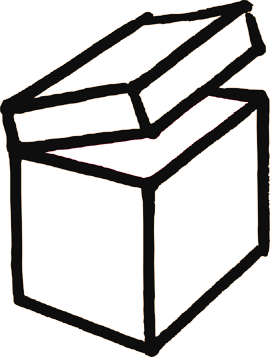 Schaut euch an, was ihr heute angezogen habt. Woher kommen die Sachen, die ihr heute tragt (steht im „Waschzettel“, der in den Klamotten eingenäht ist). Macht eine Liste der Länder und schaut nach, wo sie liegen (Atlas)Wie oft kauft ihr neue Kleidung? Wie viel kostet das (durchschnittlich pro Monat/Jahr)? Wo kauft ihr am liebsten ein? macht eine Tabelle und tragt ein.Was sind „Sweatshops“? und warum werden viele Kleidungsstücke so produziert?  Macht euch Notizen!Was könnte „Clean Cotton“ sein? Was könntet ihr machen, anstatt in Billigläden Kleidung zu kaufen?  Schreibt eure Überlegungen auf!Zur  weiteren  Recherche:Film ab: Schlegl in Aktion: Billigkleidung: http://www.ndr.de/fernsehen/sendungen/extra_3/media/extra6209.htmlBangladesch Doku | Sklavenarbeit in Textilfabriken:     http://youtu.be/-RcCmI2YOaE 3Sat Makro: 100% Baumwolle - Afrikas Kindersklaven :    http://youtu.be/ViFeMamGwdsPick a Bale of Cotton - Lonnie Donegan (USA/Sklaverei): http://youtu.be/-ILbUduwBkgDie KiK Story - Die miesen Methoden des Textildiscounters:  http://youtu.be/Cd2pze9YRysPRIMARK - Mode für die Tonne - ZDF Zoom [16.10.2013]: http://youtu.be/QkcDewuBSd4Usbekistan: Kinderarbeit zum Wohle der Deutschen:   http://youtu.be/1-jhbfGS2WUDas Paket (REC A Fair 2013): http://www.youtube.com/watch?v=41YiY8qAz5I  http://youtu.be/41YiY8qAz5I